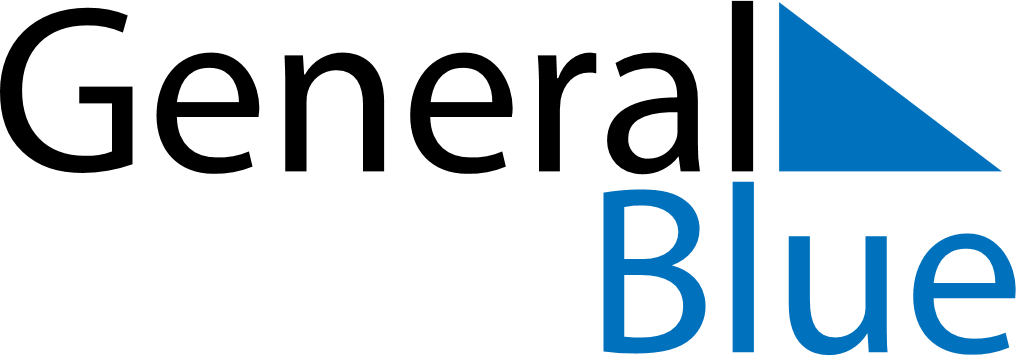 April 2024April 2024April 2024April 2024April 2024April 2024Qasigiannguit, GreenlandQasigiannguit, GreenlandQasigiannguit, GreenlandQasigiannguit, GreenlandQasigiannguit, GreenlandQasigiannguit, GreenlandSunday Monday Tuesday Wednesday Thursday Friday Saturday 1 2 3 4 5 6 Sunrise: 7:30 AM Sunset: 9:26 PM Daylight: 13 hours and 55 minutes. Sunrise: 7:26 AM Sunset: 9:30 PM Daylight: 14 hours and 4 minutes. Sunrise: 7:21 AM Sunset: 9:34 PM Daylight: 14 hours and 12 minutes. Sunrise: 7:17 AM Sunset: 9:38 PM Daylight: 14 hours and 20 minutes. Sunrise: 7:12 AM Sunset: 9:42 PM Daylight: 14 hours and 29 minutes. Sunrise: 7:08 AM Sunset: 9:45 PM Daylight: 14 hours and 37 minutes. 7 8 9 10 11 12 13 Sunrise: 7:03 AM Sunset: 9:49 PM Daylight: 14 hours and 46 minutes. Sunrise: 6:59 AM Sunset: 9:53 PM Daylight: 14 hours and 54 minutes. Sunrise: 6:54 AM Sunset: 9:57 PM Daylight: 15 hours and 2 minutes. Sunrise: 6:50 AM Sunset: 10:01 PM Daylight: 15 hours and 11 minutes. Sunrise: 6:45 AM Sunset: 10:05 PM Daylight: 15 hours and 20 minutes. Sunrise: 6:41 AM Sunset: 10:09 PM Daylight: 15 hours and 28 minutes. Sunrise: 6:36 AM Sunset: 10:13 PM Daylight: 15 hours and 37 minutes. 14 15 16 17 18 19 20 Sunrise: 6:32 AM Sunset: 10:17 PM Daylight: 15 hours and 45 minutes. Sunrise: 6:27 AM Sunset: 10:22 PM Daylight: 15 hours and 54 minutes. Sunrise: 6:22 AM Sunset: 10:26 PM Daylight: 16 hours and 3 minutes. Sunrise: 6:18 AM Sunset: 10:30 PM Daylight: 16 hours and 12 minutes. Sunrise: 6:13 AM Sunset: 10:34 PM Daylight: 16 hours and 20 minutes. Sunrise: 6:08 AM Sunset: 10:38 PM Daylight: 16 hours and 29 minutes. Sunrise: 6:04 AM Sunset: 10:43 PM Daylight: 16 hours and 38 minutes. 21 22 23 24 25 26 27 Sunrise: 5:59 AM Sunset: 10:47 PM Daylight: 16 hours and 47 minutes. Sunrise: 5:54 AM Sunset: 10:51 PM Daylight: 16 hours and 56 minutes. Sunrise: 5:50 AM Sunset: 10:56 PM Daylight: 17 hours and 6 minutes. Sunrise: 5:45 AM Sunset: 11:00 PM Daylight: 17 hours and 15 minutes. Sunrise: 5:40 AM Sunset: 11:05 PM Daylight: 17 hours and 24 minutes. Sunrise: 5:35 AM Sunset: 11:09 PM Daylight: 17 hours and 34 minutes. Sunrise: 5:30 AM Sunset: 11:14 PM Daylight: 17 hours and 43 minutes. 28 29 30 Sunrise: 5:25 AM Sunset: 11:18 PM Daylight: 17 hours and 53 minutes. Sunrise: 5:20 AM Sunset: 11:23 PM Daylight: 18 hours and 2 minutes. Sunrise: 5:15 AM Sunset: 11:28 PM Daylight: 18 hours and 12 minutes. 